Prescribing Programme Timetable January 2024 (Draft v.6 Student Only 7th Sept X642)*.*NB = All module timetables are provisional and subject to changeRoom Allocation Key: HEA = Health Sciences Building, SCE = Science Building, SCH = Science Hub, Art = Arts BuildingTimeWeek 1 (20)24/01/2024(Wednesday) Week 2 (21) 31/01/2024(Wednesday)Week 3 (22)07/02/2024(Wednesday)Week 4 (23)14/02/2024(Wednesday)Week 5 (24)21/02/2024(Wednesday)Week 6 (25)28/02/2024(Wednesday)SYNCHRONOUSLECTURESFACE-TO-FACE FACE-TO-FACE LIVE ONLINEFACE-TO-FACEFACE-TO-FACEFACE-TO-FACE09.00-09.50NMHS33140 (1)Programme Intro10.00-10.50NMHS33140 (2)HSE ONMSD11.00- 11.50NMHS32170 (3)Pharmacology NMHS32170 (6)PharmacologyNMHS32170 (9)PharmacologyNMHS32170 (14)PharmacologyMCQ EXAM 12.00-12.50LUNCHLUNCHLUNCHLUNCHLUNCHLUNCH13.00-13.50NMHS33140 (3)Module IntroNMHS32170 (4)Pharmacology NMHS32170 (7)PharmacologyNMHS32170 (10)PharmacolyNMHS32170 (12)PharmacologyNMHS32170 (15)Pharmacology14.00-14.50NMHS32170 (1)PharmacologyNMHS32170 (5)PharmacologyNMHS32170 (8)PharmacologyNMHS32170 (11)PharmacologyNMHS32170 (13)PharmacologyNMHS32170 (16)Pharmacology005 HEA15.00-15.50BREAKBREAKBREAKBREAKBREAKBREAK16.00-16.50NMHS32170 (2)PharmacologyNMHS33150 (1)Clinical PortfolioNMHS33150 (3)Clinical PortfolioNMHS33140 (9)NMHS33140 (11)17.00-17.50NMHS33140 (4)Q & A NMHS33150 (2)Clinical PortfolioNMHS33140 (10)Q&ANMHS33140 (11)ASYNCHRONOUS LECTURESPRE-RECORDED LECTURESPRE-RECORDED LECTURESPRE-RECORDED LECTURESNMHS33140(5) Legal & Ethical Issues in Prescribing(6) Reference Pricing, Generic Substitution & Preferred DrugsNMHS33140(7) Prescription Writing & NMBI Prescribing Standards 4-8(8) Calculation Skills for PrescribingNMHS43980 (5)Advanced Health Assessment  NMHS33140(12) Prescribing Errors & Medication Safety(13) Prescribing Consultation and NMBI Prescribing Standards 1-3 & 9NMHS43980 (6)Advanced Health Assessment TimeWeek 7 (26)06/03/2024(Wednesday)Week 8 (27)13/03/2024Week 9 (28)20/03/2024Week 10 (29)27/03/20224WednesdayWeek 11 (30)03/04/2024(Wednesday)SYNCHRONOUSLECTURESLIVE ONLINEMID-TERMMID-TERMFACE-TO-FACEFACE-TO-FACE09.00-09.5010.00-10.5011.00- 11.50NMHS32170 (17)PharmacologyNMHS32170 (20)Pharmacology12.00-12.50LUNCHLUNCHLUNCH13.00-13.50NMHS32170 (18)PharmacologyNMHS32170 (21)PharmacologyNMHS32170 (23)Pharmacology14.00-14.50NMHS32170 (19)PharmacologyNMHS32170 (22)PharmacologyNMHS32170 (24)Pharmacology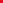 15.00 – 15.50BREAKBREAKBREAK16.00 - 16.50NMHS33140 (14)NMHS32170 (25)Pharmacology17.00-18.00Not bookedASYNCHRONOUS LECTURESPRE-RECORDED LECTURESPRE-RECORDED LECTURESNMHS33140(16) Drug Interactions & ADRS AppliedNMHS33140(17) Prescribing Governance Structures/ PoliciesNMHS43980 (9 & 10)Advanced Health AssessmentSelf-directed TimeWeek 12 (31)10/04/2024(Wednesday)Week 13 (32)17/04/2024(Wednesday)Week 14 (33)24/04/2024(Wednesday)Week 15-17  (34 – 36)Week 2724/07/2024(Wednesday)SYNCHRONOUSLECTURESFACE-TO-FACE FACE-TO-FACE Lab Face to faceRevision Week29/4/24 – 03/05/21 Exam Weeks04/05/24 – 18/05/24NMHS33150 Submit Clinical Portfolio and Competence Assessment Outcomes to Module         Co-Ordinator24th July 202409.00-09.50Revision Week29/4/24 – 03/05/21 Exam Weeks04/05/24 – 18/05/24NMHS33150 Submit Clinical Portfolio and Competence Assessment Outcomes to Module         Co-Ordinator24th July 202410.00-10.50NMHS33140 (19)Revision Week29/4/24 – 03/05/21 Exam Weeks04/05/24 – 18/05/24NMHS33150 Submit Clinical Portfolio and Competence Assessment Outcomes to Module         Co-Ordinator24th July 202411.00- 11.50NMHS32170 (28)PharmacologyRevision Week29/4/24 – 03/05/21 Exam Weeks04/05/24 – 18/05/24NMHS33150 Submit Clinical Portfolio and Competence Assessment Outcomes to Module         Co-Ordinator24th July 202412.00- 12.50LUNCHLUNCHLUNCHRevision Week29/4/24 – 03/05/21 Exam Weeks04/05/24 – 18/05/24NMHS33150 Submit Clinical Portfolio and Competence Assessment Outcomes to Module         Co-Ordinator24th July 202413.00-13.50NMHS32170 (26)PharmacologyNMHS32170 (29)PharmacologyRevision Week29/4/24 – 03/05/21 Exam Weeks04/05/24 – 18/05/24NMHS33150 Submit Clinical Portfolio and Competence Assessment Outcomes to Module         Co-Ordinator24th July 202414.00-14.50NMHS32170 (27)PharmacologyNMHS32170 (30)PharmacologyRevision Week29/4/24 – 03/05/21 Exam Weeks04/05/24 – 18/05/24NMHS33150 Submit Clinical Portfolio and Competence Assessment Outcomes to Module         Co-Ordinator24th July 202415.00-15.50BREAKBREAKRevision Week29/4/24 – 03/05/21 Exam Weeks04/05/24 – 18/05/24NMHS33150 Submit Clinical Portfolio and Competence Assessment Outcomes to Module         Co-Ordinator24th July 202416.00-16.50NMHS33140 (18)NMHS33140 (20)Revision Week29/4/24 – 03/05/21 Exam Weeks04/05/24 – 18/05/24NMHS33150 Submit Clinical Portfolio and Competence Assessment Outcomes to Module         Co-Ordinator24th July 202417.00 – 17.50NMHS33140 (18)NMHS33140 (20)Revision Week29/4/24 – 03/05/21 Exam Weeks04/05/24 – 18/05/24NMHS33150 Submit Clinical Portfolio and Competence Assessment Outcomes to Module         Co-Ordinator24th July 2024